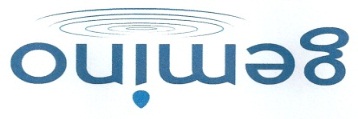 Sede legale: Via Parcar, 16 – GORIZIA – CF: 91033490318Tel: 0481/538495 – 348 72836007www.geminoformazione.com; geminoformazione@gmail.comScheda d’iscrizione “crescere insieme”Nome……………………………………… ………………Cognome………………………………………………………..Nato/a a…………………………………………………….Il ……………………………………………………………………Professione………………………………………………………………………………………………………………………..Residente a…………………………………………….. In Via………………………………………………………………Tel. …………………………………………………………Cell…………………………………………………………………..Indirizzo mail…………………………………………………………………………………………………………………….Chiede di essere iscritto a tutto il ciclo formativo comprendente i tre fine settimana (versamento quota d’iscriz. entro il 03 /05)Chiede di essere iscritto ad uno o due dei seguenti fine settimana (specificare quale/li):Metodi e pratiche di lavoro di gruppo (sab 11 e dom.12 maggio–versamento. quota iscriz. entro 03/05)La leadership dell’educatore (sab. 1 e dom.2 maggio- Vers. quota iscriz. entro 24/05)Il gruppo disfunzionale: dalla prevenzione, alla gestione delle dinamiche conflittuali e del bullismo. (sab.29 e dom.30 giugno- Vers. quota iscriz. entro 22/06)Alla scheda d’iscrizione andrà allegata la ricevuta di pagamento di euro 200 come prima rata dell’intero percorso e 170 per ogni singolo fine settimana ed inviata (entro la data indicata) via posta elettronica a geminoformazione@gmail.com  Per ogni evenienza o informazioni, inviare una mail o contattare il numero 0481/538495 oppure 348/2836007.Ai sensi del D.lgs. 196/2003 a tutela della Privacy del cittadino, considerando che l’associazione Gemino di Gorizia utilizza i dati personali dei propri soci e studenti per la gestione amministrativa e l’informazione riguardo le sue attività, con la presente ne autorizzo il trattamento secondo le procedure interne da questa predisposte.Data……………………………………………………. FIRMA………………………………………………………………….